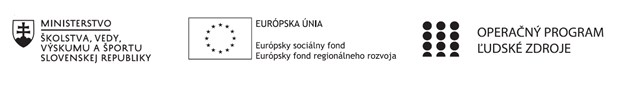 Správa o činnosti pedagogického klubu Prioritná osVzdelávanieŠpecifický cieľ1.1.1 Zvýšiť inkluzívnosť a rovnaký prístup ku kvalitnému vzdelávaniu a zlepšiť výsledky a kompetencie detí a žiakovPrijímateľSúkromná základná škola, Dneperská 1, KošiceNázov projektuNielen doučovanie ale „daco vecej“Kód projektu  ITMS2014+312011R043Názov pedagogického klubu Pedagogický klub učiteľov prírodovedných predmetovDátum stretnutia  pedagogického klubu06.10.2020Miesto stretnutia  pedagogického klubuUčebňa informatikyMeno koordinátora pedagogického klubuMgr. Jana SabolováOdkaz na webové sídlo zverejnenej správywww.dneperska.sk/szsprojekt2019Manažérske zhrnutie:Anotácia:Cieľom zasadnutia klubu  je: oboznámiť členov klubu s postupom prípravy na tematické aktivity učebnej činnostiKľúčové slová: projekt, klub učiteľov prírodovedných predmetov, postup prípravy učebnej činnosti,Hlavné body, témy stretnutia, zhrnutie priebehu stretnutia: Program stretnutiaÚvodPostup prípravy na tematické aktivity učebnej činnostiPríprava zoznamu  zákonitostí a javov pre aktuálny ročník fyziky DiskusiaZáverK bodu 1:Stretnutie klubu sa uskutočnilo 06.10. 2020  v učebni informatiky SZŠ  Dneperská1  Košice. V úvode  stretnutia Mgr. Jana Sabolová privítala  prítomné členky  klubu prírodovedných predmetov.             K bodu 2:Členky  klubu sa oboznámili  s programom stretnutia a konštatovali, že   školský  rok 2020/21  bude náročný na prípravu učiteľov pre plnenie výchovnovzdelávacích cieľov, nakoľko je potrebné  vo všetkých predmetoch vrátiť sa k zvládnutiu učiva minulého školského roku. Prítomné boli oboznámené s postupmi organizácie  prípravy na tematické aktivity učebnej činnosti, ako aj s prípravou  zoznamu  zákonitostí a javov pre aktuálny ročník  fyziky.  K bodu 3:Prítomné členky   klubu  diskutovali najmä o skúsenostiach pri využívaní moderných technológií v oblasti prípravy učiteľa na výchovnovzdelávací proces a mimoškolskú krúžkovú činnosť prírodovedných predmetov.                 K bodu 4:              V závere stretnutia prítomné prijali závery - uznesenie klubu.               Mgr. Jana Sabolová     poďakovala  prítomným za účasť a výmenu informácií. Závery a odporúčania:Uznesenie:Členky   pedagogického klubu učiteľov prírodovedných predmetov: vzali na vedomie:informácie o príprave na tematické aktivity učebnej činnosti, ako aj s prípravou  zoznamu  zákonitostí a javov pre aktuálny ročník  fyziky; závery diskusie  o príprave na tematické aktivity.Vypracoval (meno, priezvisko)Mgr. Jana SabolováDátum06.10.2020PodpisSchválil (meno, priezvisko)RNDr. Miriam Melišová-ČugováDátum29.10.2020Podpis